DEPARTMENT OF HUMAN SERVICES OFFICE OF REHABILITATION SERVICES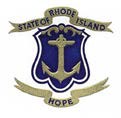 40 Fountain Street ~ Providence, RI 02903401.421.7005 (V) ~ 401.421.7016 (TTY)www.ors.ri.gov“Helping individuals with disabilities to choose, find and keep employment”VIRTUAL SERVICES: TRAVEL TRAININGPURPOSE OF SERVICE:The purpose of the Travel Training service is to assess and provide eligible individuals with the initial skills and confidence needed to travel in a safe and independent manner. Individuals will learn via virtual platform how to travel by bus which includes getting a bus pass, learning necessary routes, timeframes and costs associated.   They will learn how to get from point A to point B safely adhering to bus rules, how to communicate with the bus driver, watching for landmarks and properly exiting the bus.  They will also learn about the array of RIPTA services that will best serve their needs. PROGRAM ELEMENTS: Travel Training for individuals takes place individually or in group setting over approximately 5-6 sessions, depending on the individual, disability and needs. At the conclusion of the service individuals will have basic knowledge and skills to safely navigate to their place of work and/or training/higher education, or how to utilize public transportation for their individual needs.  Provider will generate a report which includes the goal, summary of performance and recommendations for any amount of additional training (non-virtual and community-based) and/or accommodations required to meet the individual’s employment goal.  EXPECTED OUTCOMES: To prepare the individual for participation in employment or to be ready for training/higher education.To expose the individual to the logistics of getting to and from work, and being punctualThe individual should have the basic knowledge and skills to safely navigate to their destination.STEPS FOR IMPLEMENTATION:ORS discusses referral with individual, facilitates a signed Release of Information, completes the Referral Form, and generates an authorization for VIRTUAL PRE-ETS TRAVEL TRAINING ($150.00).The CRP accepts the referral, provides services, and completes the report. The invoice and final report/recommendations are forwarded to counselor within 2 weeks of completion of program/conference.PRE-EMPLOYMENT TRANSITION SERVICES:  Category of Required PRE-ETS Service: Workplace Readiness TrainingService Code:   VIRTUAL PRE-ETS TRAVEL TRAININGFee: $150.00                                                                                                                                                )